2018 PRIDE IN PARK AWARDS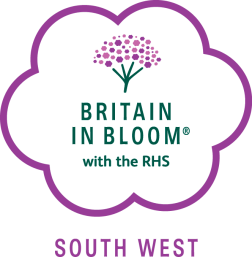 County/Town/VillageName of ParkAward GivenJudgeWiltshireChippenhamStanley Park Sports Ground5 StarsRichard BealeChippenhamJohn Coles Park5 StarsRichard BealeDevizesHillworth Park5 StarsAndy ColeBristolKnowleRedcatch Park5 Stars Graham PriceSt GeorgeTroopers Hill5 StarsJane PaganoHorfieldHorfield Common5 StarsStephanie  PurserCliftonwoodTown Green Cliftonwood5 Stars Jane PaganoS. GlosStaple HillPage Park5 StarsIan MurphyYateKingsgate Park5 StarsStephanie  PurserNorth SomersetPortishead Rodmoor Gardens5 StarsTony MooreHuttonDes Phippen Park4 StarsRichard TaylorSomersetYeovilYeovil Country Park5 StarsDerek BeerCannington The Walled Gardens of Cannington5 StarsMartyn DaviesHighbridgeApex Marine & Leisure Park5 StarsStephanie  PurserTauntonVivary Park4 StarsRichard TaylorDorsetGillinghamJubilee Fields5 StarsDerek BeerGillinghamUpper Lodden5 StarsDerek BeerCornwallTruroVictoria Park5 StarsJon WheatleyTruroBoscawen Park5 StarsJon WheatleyNewquayTrenance Gardens5 StarsMichael FoyBodminPriory Park5 StarsBrian NichollsPennanze Morrab Gardens3 StarsMichael FoySt AustellPoltair Park4 StarsBrian NicholsDevonTorringtonTorrington Common5 StarsSu MaddocksTivertonGrand Western Canal5 StarsJane PaganoExmouthManor Park5 StarsJames CordingleySidmouthBlackmore Gardens5 StarsJim CollinsSidmouthConnaught Gardens5 StarsJim CollinsKingsbridgeKingsbridge Memorial Recreation Ground5 StarsRichard TaylorTorquayTessier Gardens4 StarsJane PaganoBovey TraceyMill Marsh Park4 StarsJames CordingleyIllfracombeBicclescombe Park4 StarsRichard TaylorExmouthManor Park5 StarsJames Cordingley